T.C.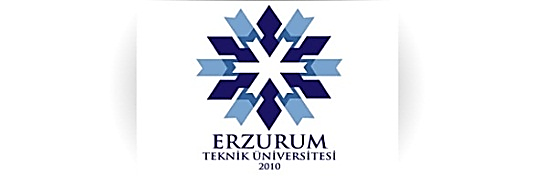 ERZURUM TEKNİK ÜNİVERSİTESİÖĞRENCİ İŞLERİ DAİRE BAŞKANLIĞINA2020 Yaz Okulunda açılmayan/alamadığım dersler nedeniyle, aşağıdaki çizelgede yazılı olan iade ücret miktarının belirttiğim hesaba aktarılmasını arz ederim.  										…../.…./2020	  Öğrencinin Adı Soyadı										     	      imzaNOT: Yaz Okulu dersleri için yatırmış olduğum ücret dekontu ektedir.Öğrencinin:Fakültesi	:………………………………Programı:…………………….Numarası	:……………………………………………………………..Adı Soyadı	:……………………………………………………………..T.C. Kimlik No	:……………………………………………………………..Gsm No	:……………………………………………………………..IBAN	: TR_ _   _ _ _ _  _ _ _ _  _ _ _ _  _ _ _ _  _ _ _ _ _  _ _		………..…………………… 					           					Daire Başkanı	(Adı-Soyadı-İmza)Alınamayan Dersin Fakültesi/Bölümü ve Kodu/Adı Ders SaatiYerine Alınan Ders varsa, Dersin Fakültesi/Bölümü ve Kodu/AdıDers Saatiİade Edilecek Ücret Miktarı123TOPLAM TOPLAM 